Штрафы для юрлиц составят не менее 400 тыс. руб.СУТЬПравкомиссия по законопроектной деятельности одобрила законопроект Росреестра, который обязывает собственников земельных участков (в т.ч. садоводов и огородников), начать их освоение в течение 3 лет. Об этом сообщили «Ведомости» со ссылкой на свои источники.Штраф за неиспользование земельного участка, предназначенного для жилищного строительства, садоводства или огородничества (ч. 3 ст. 8.8. КоАП) составляет:Для физлиц — 1-1,5% кадастровой стоимости участка, но не менее 20 тыс. руб.Для должностных лиц — 1,5-2% кадастровой стоимости участка, но не менее 50 тыс. руб.Для юрлиц — 3-5% кадастровой стоимости участка, но не менее 400 тыс. руб.Какие мероприятия подразумевает «освоение участка» станет понятно до 15 января 2025 года, когда будет подготовлен соответствующий перечень.Признаки неосвоения предстоит установить правительству.Если закон примут, то поправки вступят в силу 1 марта 2025 года.Сейчас подобная мера действует в отношении земель сельхозназначения.КОНТЕКСТТочное количество неиспользуемых садовых участков в России неизвестно.«Ведомости» приводят мнение  эксперта «Народный фронт. Аналитики» Павла Склянчука. По его словам, доля заброшенных участков составляет примерно 10–15% от их общего числа. Общее число садовых участков по данным ЕГРН — 12,5 млн, огородных участков — 540 000.Председатель Правительства России Михаил Мишустин уже неоднократно призывал начать осваивать неиспользуемые земли и недвижимость для экономии бюджета.В апреле 2023 года он заявлял, что Росреестр должен представить предложения, которые позволят вовлечь в хозяйственный оборот тысячи неиспользуемых гектаров земли.Сообщалось, что специальная госпрограмма по сохранению и возвращению в оборот сельхозземель в течение ближайших восьми лет охватит более 13 млн гектаров.ВЫВОДПредполагается, что новый закон поможет повысить эффективность использования земель.Источник: агроновости.рф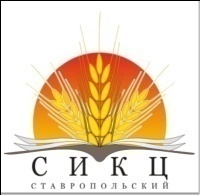 www.stav-ikc.ru, e-mail: gussikc@yandex.ruГКУ «Ставропольский СИКЦ»355035, РФ, г. Ставрополь, ул. Мира 337, каб. 912,908Тел:35-30-90; 75-21-08; 75-21-05.    ГКУ «Ставропольский СИКЦ»Информационный листокСадоводов хотят обязать осваивать земельные участки